Zadanie 1.Kolorowy płotekRysuj sztachety po śladach, w kierunku z góry na dół i od lewej strony do prawej.  Na każdej sztachecie narysuj długą łodyżkę, a na górze każdej łodyżki kwiatek.  Pokoloruj rysunek:–  ptaszka zwróconego w lewo na niebiesko–  ptaszka zwróconego w prawo na czerwono–  pozostałe elementy rysunku pokoloruj w dowolny sposób.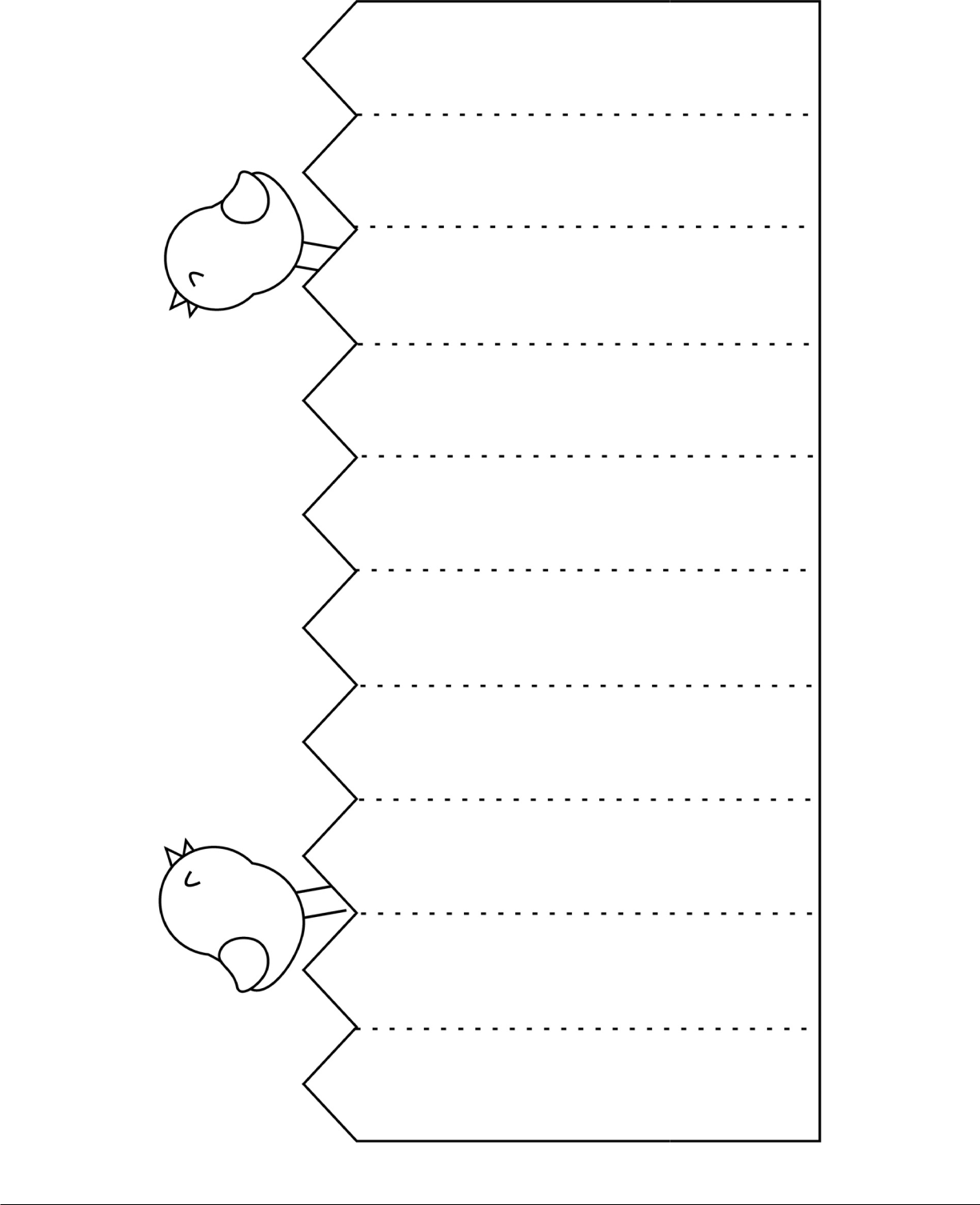 Zadanie 2.Ćwiczenia układu dotykowego.„Dotykowe pudełko” –  w  pudełku po butach lub poszewce na poduszkę ,proszę umieścić w środku różne przedmioty, po czym poproś dziecko, by wkładając rękę do pudełka spróbowało zgadnąć, jakiego przedmiotu dotyka.„Naleśnik” – ciasno zroluj dziecko w koc, bawiąc się w smarowanie i zawijanie naleśnika.Ćwiczenia układu przedsionkowego:Tor przeszkód – stwórzcie wspólnie tor przeszkód, taki który będzie wymagał od dziecka pełzania, skakania, wspinania, turlania, celowania itp.Bujanie w kocyku – maluch kładzie się na rozłożonym dużym kocu, a dwie dorosłe osoby delikatnie bujają go na boki.Zadanie 3.Zabawy wspomagające rozwój inteligencji emocjonalnej. Lustro - Dziecko stoi naprzeciwko rodzica, który jest lustrem. Dziecko pokazuje różne miny wyrażające emocje, rodzic próbuje je dokładnie powtórzyć. Potem następuje zamiana ról.Czary-mary - Dziecko rysuje na kartce sytuację, osoby, przedmioty, które wywołują gniew/złość. Dorosły jest czarodziejem, który zmienia rysunek w taki sposób, żeby zmniejszyć gniew/złość, np. gdy dziecko rysuję kłótnie o zabawkę – rodzic rysuję wspólną zabawę ta zabawką.MATERIAŁ DO PRACY ZDALNEJ Z ZAKRESU POMOCY PSYCHOLOGICZNO PEDAGOGICZNEJTYDZIEŃ 25 – 29 MAJ 2020ANGELIKAOPRACOWAŁA: DOROTA WIŚNIEWSKA   ĆWICZENIA USPRAWNIAJĄCE MOTORYKĘ MAŁĄ I GRAFOMOTORYKĘ ĆWICZNIA USPRAWNIAJĄCE INTEGRACJĘ SENSORYCZNĄ